ІЛЛІНІВСЬКА СІЛЬСЬКА РАДАКОСТЯНТИНІВСЬКИЙ РАЙОНДОНЕЦЬКА ОБЛАСТЬВІДДІЛ ОСВІТИНАКАЗ від 15.03. 2019                      	 с. Іллінівка                         			    № 86Про проведення І етапуобласного конкурсу«Сучасний урок історії та правознавства в Новій українській школі»Відповідно до Положення про обласний конкурс «Сучасний урок історії та правознавства в Новій українській школі», затвердженого наказом директора департаменту освіти і науки Донецької обласної державної адміністрації  від 10 вересня 2018 року № 303/163-18-ОД, наказу департаменту освіти і науки Донецької обласної державної адміністрації  від 13 березня 2019 року № 112/163-19-ОД « Про проведення обласного конкурсу «Сучасний урок історії та правознавства в Новій українській школі»,НАКАЗУЮ:	1.Провести І етап обласного конкурсу «Сучасний урок історії та правознавства в Новій українській школі» (далі – Конкурс) в номінаціях «Урок з історії», «Урок з правознавства» з 18 по 29 березня 2019 року .2. Затвердити склад журі проведення Конкурсу (додаток 1).3. Директорам закладів загальної середньої освіти:1) Сприяти участі учителів історії та правознавства  у І етапі Конкурсу.4.Методичному кабінету (Пасічна Т.В.): 	1)Забезпечити методичний супровід проведення Конкурсу у визначені терміни відповідно до Положення про обласний конкурс «Сучасний урок історії та правознавства в Новій українській школі». 	2)За результатами проведення І етапу Конкурсу надіслати до обласного оргкомітету  витяг з протоколу про проведення І етапу Конкурсу та матеріали переможців до 08 квітня 2019 року. 3)Висвітлювати результати проведення І етапу Конкурсу на сайті відділу освіти.  5. Даний наказ розмістити на сайті відділу освіти http://vo-illinivka.dn.ua.	6.Контроль за виконанням наказу покласти на завідувача методичним кабінетом відділу освіти Пасічну Т.В.Начальник відділу освіти                                                          Н. В. СидорчукЗавідувач методичним кабінетом							Т.В.Пасічна Додаток  1до наказу відділу освіти Іллінівської сільської радивід 15.03.2019 р. № 86Склад журі І етапу  обласного конкурсу «Сучасний урок історії та правознавства в Новій українській школі»Пасічна Т.В.  – завідувач МК відділу освіти,  голова журі. Багмет М.В.  – керівник ПМК учителів економіки та правознавства, вчитель Олександро-Калинівського ЗЗСО І-ІІ ст. філії Іллінівського ОЗЗСО з поглибленим вивченням іноземних мов.Ковбаса  Г.М.  – член журі,   вчитель Тарасівського НВК І-ІІІ ст.Завідувач методичним кабінетомвідділу освіти                                                         			Т.В.Пасічна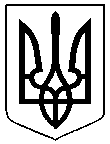 